CCNR-ZKR/ADN/WP.15/AC.2/2020/25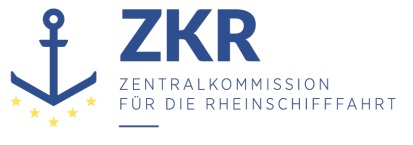 Allgemeine Verteilung29. Mai 2020Or. DEUTSCHGEMEINSAME EXPERTENTAGUNG FÜR DIE DEM ÜBEREINKOMMEN ÜBER DIE INTERNATIONALE BEFÖRDERUNG VON GEFÄHRLICHEN GÜTERN AUF BINNENWASSERSTRAẞEN (ADN) BEIGEFÜGTE VERORDNUNG (SICHERHEITSAUSSCHUSS)(37. Tagung, Genf, 24. - 28. August 2020)Punkt 4 b) zur vorläufigen TagesordnungVorschläge für Änderungen der dem ADN beigefügten Verordnung: Weitere ÄnderungsvorschlägeAbschnitt 3.3.1 Sondervorschrift 386 - BerichtigungVorgelegt von Deutschland,Antrag1.	Deutschland schlägt vor, die französische Sprachfassung und die deutsche Übersetzung von Abschnitt 3.3.1, Sondervorschrift 386, 1. Satz wie folgt zu berichtigen: nach „Kapitels 9.6“ den Zusatz „des ADR“ anzufügen.	Begründung2. 	Es gibt kein Kapitel 9.6 ADN.3. 	In der Liste der Änderungen zum ADN 2015, Dokument ECE/ADN/36, ist auch die mit Wirkung vom 1. Januar 2017 neu aufgenommene Sondervorschrift 386 enthalten. 4.	Die Sondervorschrift 386 wurde im Rahmen der Harmonisierung mit der 19. Ausgabe der UN-Modellvorschriften übernommen. Sie erschien das erste Mal im Dokument ECE/TRANS/WP.15/AC.1/2015/23/Add.1 der Gemeinsamen Tagung ADR/RID/ADN als Änderungsvorschlag für ADR/ADN 2017, bei allen Fundstellen ohne die Angabe „des ADR“.5.	In der englischen und der russischen Sprachfassung von ECE/ADN/36 (konsolidierte Liste aller Änderungen für ein Inkrafttreten am 1. Januar 2017) ist der Zusatz „des ADR“ enthalten:6.	Dies entspricht auch der korrespondieren Vorschrift Absatz 3.1.2.6 a) ADN, bei der auch in der französischen Sprachfassung und der deutschen Übersetzung der Ausdruck „des Kapitels 9.6 des ADR“ verwendet wird.***